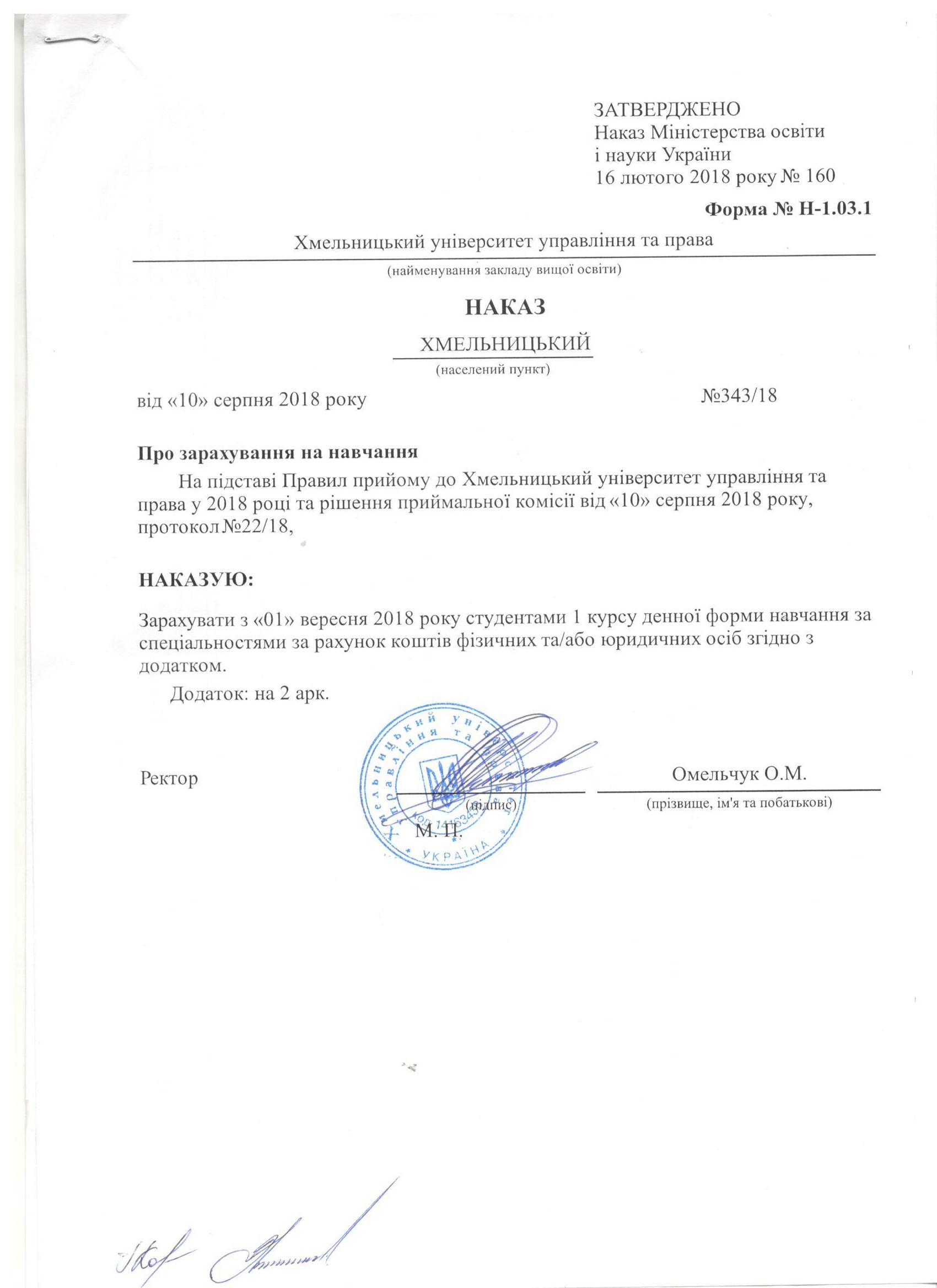 Додаток до наказу про зарахування на навчанняДодаток до наказу про зарахування на навчанняДодаток до наказу про зарахування на навчанняДодаток до наказу про зарахування на навчанняДодаток до наказу про зарахування на навчанняДодаток до наказу про зарахування на навчанняДодаток до наказу про зарахування на навчанняДодаток до наказу про зарахування на навчанняМіністерство освіти і науки УкраїниМіністерство освіти і науки УкраїниМіністерство освіти і науки УкраїниМіністерство освіти і науки УкраїниХмельницький університет управління та праваДодаток до наказу від «10»  серпня 2018 року 
№ 343/18Додаток до наказу від «10»  серпня 2018 року 
№ 343/18Додаток до наказу від «10»  серпня 2018 року 
№ 343/18281 Публічне управління та адміністрування281 Публічне управління та адмініструванняКомунальнаКомунальнаБакалаврДеннарахунок коштів фізичних та/або юридичних осібрахунок коштів фізичних та/або юридичних осіб№ заяви в ЄДЕБОпрізвищеім'япо батьковіномер, серія, дата видачі та тип документа про освітній (освітньо-кваліфікаційний) рівень/ступінь, на основі якого відбувається вступномери сертифікатів ЗНОназва спеціалізацій, освітніх програм, нозологій, мов, музичних інструментів тощо в межах спеціальностіконкурсний бал3736863БарановськийОлегСергійович50148004 XM 24.06.2018 Атестат про повну загальну середню освіту0244232281 Публічне управління та адміністрування122,8763782902ДавидюкМаринаВолодимирівна50148564 XM 23.06.2018 Атестат про повну загальну середню освіту0087108281 Публічне управління та адміністрування153,8164084502КарпанасюкОльгаСергіївна50136835 XM 23.06.2018 Атестат про повну загальну середню освіту0071757281 Публічне управління та адміністрування166,8164340169КоносюкЯрославБогданович50137171 XM 23.06.2018 Атестат про повну загальну середню освіту0077589281 Публічне управління та адміністрування121,3683708979ЛяурМаксимІгорович50137474 XM 22.06.2018 Атестат про повну загальну середню освіту0087468281 Публічне управління та адміністрування163,6445081593П`ятницькийРоманАндрійович50135620 XM 23.06.2018 Атестат про повну загальну середню освіту0252687281 Публічне управління та адміністрування133,1723758924ПіщикСергійВасильович50148006 XM 24.06.2018 Атестат про повну загальну середню освіту0244433281 Публічне управління та адміністрування144,4044973281СвірщАндрійВіталійович50136780 XM 23.06.2018 Атестат про повну загальну середню освіту0340516281 Публічне управління та адміністрування115,443842465ШапінкоІванОлександрович50142898 XM 24.06.2018 Атестат про повну загальну середню освіту0022557281 Публічне управління та адміністрування157,872